様式第52号の5(第30条の4関係)　　(注)　※印欄は，記入しないでください。　　備考　用紙の大きさは，日本工業規格A列4とする。※処理※処理賦課番号賦課番号担当者※処理※処理令和　　年　　月　　日　　広島県西部県税事務所長　様令和　　年　　月　　日　　広島県西部県税事務所長　様令和　　年　　月　　日　　広島県西部県税事務所長　様令和　　年　　月　　日　　広島県西部県税事務所長　様令和　　年　　月　　日　　広島県西部県税事務所長　様令和　　年　　月　　日　　広島県西部県税事務所長　様令和　　年　　月　　日　　広島県西部県税事務所長　様令和　　年　　月　　日　　広島県西部県税事務所長　様令和　　年　　月　　日　　広島県西部県税事務所長　様令和　　年　　月　　日　　広島県西部県税事務所長　様令和　　年　　月　　日　　広島県西部県税事務所長　様令和　　年　　月　　日　　広島県西部県税事務所長　様令和　　年　　月　　日　　広島県西部県税事務所長　様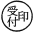 特別徴収義務者　　　　　　　　　　　　　　　　特別徴収義務者　　　　　　　　　　　　　　　　特別徴収義務者　　　　　　　　　　　　　　　　特別徴収義務者　　　　　　　　　　　　　　　　特別徴収義務者　　　　　　　　　　　　　　　　特別徴収義務者　　　　　　　　　　　　　　　　特別徴収義務者　　　　　　　　　　　　　　　　特別徴収義務者　　　　　　　　　　　　　　　　特別徴収義務者　　　　　　　　　　　　　　　　特別徴収義務者　　　　　　　　　　　　　　　　特別徴収義務者　　　　　　　　　　　　　　　　特別徴収義務者　　　　　　　　　　　　　　　　住所　　　　　　　　　　　　　　　　(所在地)　　　　　　　　　　　　　　　　氏名　　　　　　　　　　　　　　　　住所　　　　　　　　　　　　　　　　(所在地)　　　　　　　　　　　　　　　　氏名　　　　　　　　　　　　　　　　住所　　　　　　　　　　　　　　　　(所在地)　　　　　　　　　　　　　　　　氏名　　　　　　　　　　　　　　　　住所　　　　　　　　　　　　　　　　(所在地)　　　　　　　　　　　　　　　　氏名　　　　　　　　　　　　　　　　住所　　　　　　　　　　　　　　　　(所在地)　　　　　　　　　　　　　　　　氏名　　　　　　　　　　　　　　　　住所　　　　　　　　　　　　　　　　(所在地)　　　　　　　　　　　　　　　　氏名　　　　　　　　　　　　　　　　住所　　　　　　　　　　　　　　　　(所在地)　　　　　　　　　　　　　　　　氏名　　　　　　　　　　　　　　　　住所　　　　　　　　　　　　　　　　(所在地)　　　　　　　　　　　　　　　　氏名　　　　　　　　　　　　　　　　住所　　　　　　　　　　　　　　　　(所在地)　　　　　　　　　　　　　　　　氏名　　　　　　　　　　　　　　　　住所　　　　　　　　　　　　　　　　(所在地)　　　　　　　　　　　　　　　　氏名　　　　　　　　　　　　　　　　住所　　　　　　　　　　　　　　　　(所在地)　　　　　　　　　　　　　　　　氏名　　　　　　　　　　　　　　　　住所　　　　　　　　　　　　　　　　(所在地)　　　　　　　　　　　　　　　　氏名　　　　　　　　　　　　　　　　住所　　　　　　　　　　　　　　　　(所在地)　　　　　　　　　　　　　　　　氏名　　　　　　　　　　　　　　　　名称及び代表者の氏名名称及び代表者の氏名ゴルフ場利用税の課税免除(特例税率適用)の届出書　広島県税条例第72条の2第1項又は第74条第1項若しくは第2項の規定により，　　　年　　月分ゴルフ場利用税について次のとおり課税免除(特例税率の適用)をしたので，同条例第72条の2第3項(第74条第4項)の規定により届け出ます。ゴルフ場利用税の課税免除(特例税率適用)の届出書　広島県税条例第72条の2第1項又は第74条第1項若しくは第2項の規定により，　　　年　　月分ゴルフ場利用税について次のとおり課税免除(特例税率の適用)をしたので，同条例第72条の2第3項(第74条第4項)の規定により届け出ます。ゴルフ場利用税の課税免除(特例税率適用)の届出書　広島県税条例第72条の2第1項又は第74条第1項若しくは第2項の規定により，　　　年　　月分ゴルフ場利用税について次のとおり課税免除(特例税率の適用)をしたので，同条例第72条の2第3項(第74条第4項)の規定により届け出ます。ゴルフ場利用税の課税免除(特例税率適用)の届出書　広島県税条例第72条の2第1項又は第74条第1項若しくは第2項の規定により，　　　年　　月分ゴルフ場利用税について次のとおり課税免除(特例税率の適用)をしたので，同条例第72条の2第3項(第74条第4項)の規定により届け出ます。ゴルフ場利用税の課税免除(特例税率適用)の届出書　広島県税条例第72条の2第1項又は第74条第1項若しくは第2項の規定により，　　　年　　月分ゴルフ場利用税について次のとおり課税免除(特例税率の適用)をしたので，同条例第72条の2第3項(第74条第4項)の規定により届け出ます。ゴルフ場利用税の課税免除(特例税率適用)の届出書　広島県税条例第72条の2第1項又は第74条第1項若しくは第2項の規定により，　　　年　　月分ゴルフ場利用税について次のとおり課税免除(特例税率の適用)をしたので，同条例第72条の2第3項(第74条第4項)の規定により届け出ます。ゴルフ場利用税の課税免除(特例税率適用)の届出書　広島県税条例第72条の2第1項又は第74条第1項若しくは第2項の規定により，　　　年　　月分ゴルフ場利用税について次のとおり課税免除(特例税率の適用)をしたので，同条例第72条の2第3項(第74条第4項)の規定により届け出ます。ゴルフ場利用税の課税免除(特例税率適用)の届出書　広島県税条例第72条の2第1項又は第74条第1項若しくは第2項の規定により，　　　年　　月分ゴルフ場利用税について次のとおり課税免除(特例税率の適用)をしたので，同条例第72条の2第3項(第74条第4項)の規定により届け出ます。ゴルフ場利用税の課税免除(特例税率適用)の届出書　広島県税条例第72条の2第1項又は第74条第1項若しくは第2項の規定により，　　　年　　月分ゴルフ場利用税について次のとおり課税免除(特例税率の適用)をしたので，同条例第72条の2第3項(第74条第4項)の規定により届け出ます。ゴルフ場利用税の課税免除(特例税率適用)の届出書　広島県税条例第72条の2第1項又は第74条第1項若しくは第2項の規定により，　　　年　　月分ゴルフ場利用税について次のとおり課税免除(特例税率の適用)をしたので，同条例第72条の2第3項(第74条第4項)の規定により届け出ます。ゴルフ場利用税の課税免除(特例税率適用)の届出書　広島県税条例第72条の2第1項又は第74条第1項若しくは第2項の規定により，　　　年　　月分ゴルフ場利用税について次のとおり課税免除(特例税率の適用)をしたので，同条例第72条の2第3項(第74条第4項)の規定により届け出ます。ゴルフ場利用税の課税免除(特例税率適用)の届出書　広島県税条例第72条の2第1項又は第74条第1項若しくは第2項の規定により，　　　年　　月分ゴルフ場利用税について次のとおり課税免除(特例税率の適用)をしたので，同条例第72条の2第3項(第74条第4項)の規定により届け出ます。ゴルフ場利用税の課税免除(特例税率適用)の届出書　広島県税条例第72条の2第1項又は第74条第1項若しくは第2項の規定により，　　　年　　月分ゴルフ場利用税について次のとおり課税免除(特例税率の適用)をしたので，同条例第72条の2第3項(第74条第4項)の規定により届け出ます。区分区分65歳以上70歳未満の者の利用早朝・薄暮の利用休業日の利用休業日の利用競技会における利用(特例税率適用)競技会における利用(特例税率適用)競技会における利用(特例税率適用)競技会における利用(課税免除)競技会における利用(課税免除)合計合計利用人員利用人員利用料金の売上額利用料金の売上額税額税額備考備考